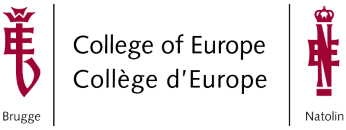 Možnosti studia na College of Europe pro zaměstnance veřejné správyCollege of Europe (dále jen "CoE") je prestižní evropská univerzita, která již téměř 70 let nabízí postgraduální studium zaměřené na problematiku Evropské unie a evropské integrace. Výuka probíhá ve dvou semestrech a ve dvou jazycích (angličtina a  francouzština), přidanou hodnotou je rozmanitost akademického sboru a multikulturní prostředí. CoE je tvořena dvěma univerzitními prostory, z nichž jeden se nachází v belgických Bruggách a druhý v polském Natolinu.Zájemci si mohou vybrat v Bruggách ze základních čtyř studijních oborů:Evropská politická a administrativní studia,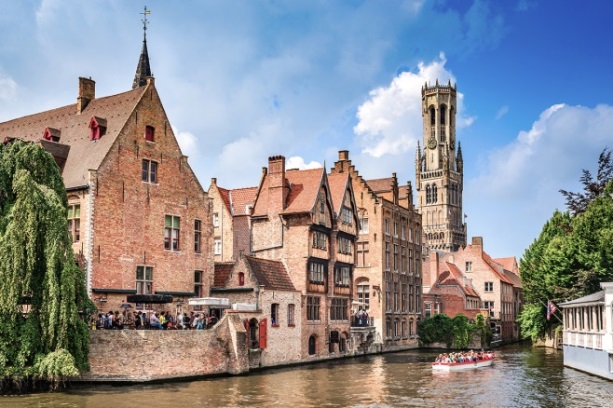 Evropská právní studia,Evropská ekonomická studia,Mezinárodní vztahy EU a diplomatická studia.
 Univerzitní prostor v  Natolinu pak nabízí studijní obor Evropská interdisciplinární studia.
Nově nabízí CoE také dvouletý magisterský program připravený společně s Fletcher School of Law and Diplomacy na Tufts Universitě v USA - Master of Arts in Transatlantic Affairs (Natolin, Bruges a Tufts). Na toto studium se však možnost poskytnutí vládního stipendia nevztahuje.Studijní program zahrnuje přednášky, výzkumné semináře, simulační cvičení, víkendové workshopy a setkávání s pozvanými specialisty, které jsou pravidelně aktualizovány tak, aby vyučované předměty odrážely vývoj Evropy. Studium je zakončeno získáním titulu MA či LL.M. (v závislosti na studijním programu). Podmínkou pro získání titulu je úspěšné vykonání ústní a písemné zkoušky na konci každého semestru a vypracování diplomové práce.Poplatek za studium pro akademický rok 2020/2021 bude v obou kampusech činit 25 000 EUR a pokrývá školné, připojení na internet, ubytování na koleji a stravování v menze ve dnech školní výuky (pondělí až sobota, mimo svátky a prázdniny).Informace o výběrovém řízeníUchazeči o postgraduální studium na CoE musejí mít ukončené vysokoškolské vzdělání v příslušném oboru (ideálně magisterské), dobrou znalost angličtiny a francouzštiny (jeden jazyk alespoň na úrovni B2 a druhý alespoň na úrovni B1 podle Společného evropského referenčního rámce), výjimka je u studentů studijního oboru EU International Relations and Diplomacy (angličtina na stupni C1, francouzština B1/B2).Podmínkou pro zařazení do výběrového řízení je řádně vyplněná elektronická přihláška - dostupná po zřízení účtu na internetových stránkách CoE.  Přihlašování je možné od 1. října 2019 do 15. ledna 2020. Kopie přihlášky se také zasílá na národní kontaktní místo, kterým je v České republice Ministerstvo školství mládeže a tělovýchovy (dále jen "MŠMT"), oddělení pro záležitosti EU, Karmelitská 7, Praha 1 (kontaktní osoba Mgr. Martin Lukavský, tel.: 234 811 363, e-mail: martin.lukavsky@msmt.cz). Jména uchazečů ze státní správy a samosprávy a jejich kontaktní spojení na Ministerstvo vnitra jako správce stipendií (kontaktní osoba Mgr. Jana Mazáková, sekce pro státní službu, odbor vzdělávání a mezinárodní spolupráce ve státní službě, telefon 974 818 239, e-mail: jana.mazakova@mvcr.cz). Po prvotním zhodnocení přihlášek CoE rozhodne o uchazečích, se kterými povede osobní pohovor. CoE pak kontaktuje MŠMT, které zorganizuje osobní pohovor ve spolupráci se zástupcem ČR ve Správní radě CoE, zástupci Ministerstva vnitra a Úřadu vlády. Celý pohovor s uchazeči je veden v anglickém a francouzském jazyce (cca 20 minut) za přítomnosti zástupce CoE. Uchazeči uvedou ve své přihlášce obor, na který se přednostně hlásí a druhý jako náhradní. Konečné rozhodnutí kolik studentů a na jaký obor bude přijato, záleží na rozhodnutí CoE.Oznámení o přijetí či nepřijetí ke studiu zasílá CoE na kontaktní místo. MŠMT poté vyrozumí všechny uchazeče o výsledcích přijímacího řízení i Ministerstvo vnitra.Podmínky poskytnutí vládního stipendia Vláda ČR každoročně poskytuje cca 2-3 stipendia pro úspěšné uchazeče z řad zaměstnanců ve veřejné správě. Vládní stipendium pokrývá celou částku poplatku za studium.Podmínkou pro udělení stipendia je vedle úspěšného absolvování výběrového řízení v případě státních zaměstnanců podle zákona č. 234/2014 Sb., o státní službě, ve znění pozdějších předpisů, i vydání rozhodnutí služebního orgánu o povolení zvýšení vzdělání pro studium na CoE, které obsahuje závazek státního zaměstnance po ukončení studia setrvat po určitou dobu ve služebním poměru. Zaměstnanci územních samosprávných celků uzavírají kvalifikační dohodu podle zákona č. 262/2006 Sb., zákoník práce, ve znění pozdějších předpisů, která obsahuje závazek setrvat po ukončení studia u zaměstnavatele.
K získání podrobnějších informací o studiu na CoE doporučujeme prostudovat webové stránky školy www.coleurop.eu a Ministerstva vnitra – sekce pro státní službu www.statnisluzba.cz. Mgr. Jana Mazáková, Ministerstvo vnitra, sekce pro státní službu, odbor vzdělávání a mezinárodní spolupráce ve státní službě, telefon 974 818 239, e-mail: jana.mazakova@mvcr.cz